ПРОТОКОЛ № 7/4Б-21комиссии Жилищного комитета по проведению предварительного отбора подрядных организаций для последующего участия в электронных торгах в сфере оказания услуг и (или) выполнения работ по капитальному ремонту общего имущества в многоквартирных домах на территории                          Санкт-Петербурга Санкт-Петербург, Жилищный комитет, 191011, пл. Островского, д. 11			                                             15 марта 2021 г. 16 ч. 00 мин.Номер предварительного отбора: 4Б-21(017220000052100009)Наименование предварительного отбора: предварительный отбор на право включения в реестр квалифицированных подрядных организаций Санкт-Петербурга, имеющих право принимать участие            в электронных аукционах, предметом которых является оказание услуг и (или) выполнение работ               по капитальному ремонту общего имущества многоквартирных домов, являющихся объектами культурного наследия, выявленными объектами культурного наследияДата и место размещения извещения о проведении предварительного отбора: извещение о проведении предварительного отбора размещено 08.02.2021 на официальном сайте единой информационной системы закупок в информационно-телекоммуникационной сети "Интернет"                      в соответствии с законодательством Российской Федерации о контрактной системе в сфере закупок           по адресу: zakupki.gov.ru, сайте Жилищного комитета в информационно-телекоммуникационной сети «Интернет» по адресу: gilkom-complex.ru и на электронной площадке Акционерного общества «Единая электронная торговая площадка» в информационно-телекоммуникационной сети «Интернет» по адресу: www.roseltorg.ruПрисутствовали:Присутствовали: 6 (шесть) из 10(десяти).Комиссия правомочна осуществлять свои функции в соответствии с Положением о комиссии Жилищного комитета по проведению предварительного отбора подрядных организаций для последующего участия в электронных торгах в сфере оказания услуг и (или) выполнения работ по капитальному ремонту общего имущества в многоквартирных домах на территории Санкт-Петербурга, утвержденным распоряжением Жилищного комитета от 08.09.2016 № 1394-р.В заседании комиссии принимали участие участники предварительного отбора и (или)                        их представители (приложение к протоколу). Повестка заседания:Рассмотрение заявок на участие в предварительном отборе.Принятие решения о включении (об отказе во включении) участника предварительного отбора                  в реестр квалифицированных подрядных организаций.Члены комиссии подтвердили соответствие требованиям об отсутствии конфликта интересов,                    об отсутствии заинтересованности, установленным Положением о привлечении специализированной некоммерческой организацией, осуществляющей деятельность, направленную на обеспечение проведения капитального ремонта общего имущества в многоквартирных домах, подрядных организаций для оказания услуг и (или) выполнения работ по капитальному ремонту общего имущества в многоквартирном доме (далее – Положение 615), утвержденным постановлением Правительства Российской Федерации                              от 01.07.2016 № 615.Рассмотрение заявок на участие в предварительном отборе:В соответствии с извещением о проведении предварительного отбора установлен срок окончания подачи заявок 09:00, 1.03.2021.  От оператора электронной площадки Акционерное общество «Единая электронная торговая площадка» поступило 13 заявок:Документацией по проведению предварительного отбора установлены следующие требования          к участникам:При проведении предварительного отбора по предмету последующего электронного аукциона:       на оказание услуг и (или) выполнение работ по капитальному ремонту общего имущества многоквартирных домов, являющихся объектами культурного наследия, выявленными объектами культурного наследия устанавливаются следующие требования к участникам предварительного отбора (далее – Участник):1) членство в саморегулируемой организации в области строительства, реконструкции, капитального ремонта объектов капитального строительства;2) наличие у Участника лицензии на осуществление деятельности по сохранению объектов культурного наследия (памятников истории и культуры) народов Российской Федерации в соответствии       с законодательством Российской Федерации о лицензировании отдельных видов деятельности;3) отсутствие у Участника задолженности по уплате налогов, сборов и иных обязательных платежей в бюджеты бюджетной системы Российской Федерации за прошедший календарный год, за исключением случаев обжалования им задолженностей по обязательным платежам в бюджеты бюджетной системы Российской Федерации в соответствии с законодательством Российской Федерации, если решение                в отношении жалобы на день рассмотрения заявки на участие в предварительном отборе не принято          или судебное решение по заявлению на день рассмотрения указанной заявки не вступило в законную силу;4) отсутствие у Участника за 3 (три) года, предшествующие дате окончания срока подачи заявок     на участие в предварительном отборе, контракта или договора, в том числе заключенного в соответствии     с Положением, по строительству, реконструкции и (или) капитальному ремонту объектов капитального строительства, относящихся к той же группе работ, что и предмет предварительного отбора, расторгнутого по решению суда или расторгнутого по требованию одной из сторон такого контракта или договора               в случае существенных нарушений участником предварительного отбора условий контракта или договора; 5) отсутствие процедуры проведения ликвидации в отношении Участника или отсутствие решения арбитражного суда о признании Участника банкротом и об открытии конкурсного производства;6) неприостановление деятельности Участника в порядке, предусмотренном Кодексом Российской Федерации об административных правонарушениях, на дату проведения предварительного отбора;7) отсутствие конфликта интересов, т.е. случаев, при которых руководитель Заказчика, член комиссии по проведению предварительного отбора, комиссии по осуществлению закупок, должностное лицо Заказчика, осуществляющее организационное сопровождение привлечения подрядных организаций, состоят в браке с физическими лицами, являющимися выгодоприобретателями, единоличным исполнительным органом хозяйственного общества, членами коллегиального исполнительного органа хозяйственного общества, руководителем учреждения или унитарного предприятия либо иных органов управления юридического лица - участника предварительного отбора либо являются близкими родственниками (родственниками по прямой восходящей и нисходящей линии (родителями и детьми, дедушкой, бабушкой и внуками), полнородными и неполнородными (имеющими общих отца или мать) братьями или сестрами), усыновителями указанных физических лиц или усыновленными ими.                           Под выгодоприобретателями понимаются физические лица, владеющие напрямую или косвенно (через юридическое лицо или через несколько юридических лиц) более чем 10 (десятью) процентами голосующих акций хозяйственного общества либо долей, превышающей 10 (десять) процентов в уставном капитале хозяйственного общества;8) неприменение в отношении Участника – физического лица либо руководителя, членов коллегиального исполнительного органа или главного бухгалтера Участника - юридического лица уголовного наказания в виде лишения права занимать определенные должности или заниматься определенной деятельностью или административного наказания в виде дисквалификации;9) отсутствие сведений об Участнике в реестре недобросовестных поставщиков (подрядчиков, исполнителей), ведение которого осуществляется уполномоченным федеральным органом исполнительной власти в соответствии с законодательством Российской Федерации о контрактной системе в сфере закупок товаров, работ, услуг для обеспечения государственных и муниципальных нужд;10) отсутствие сведений об Участнике в реестре недобросовестных подрядных организаций, ведение которого осуществляется федеральным органом исполнительной власти в порядке, установленном разделом VII Положения;11) невозможность для Участника являться юридическим лицом, местом регистрации которого является государство или территория, включенные в утверждаемый в соответствии с подпунктом 1      пункта 3 статьи 284 Налогового кодекса Российской Федерации перечень государств и территорий, предоставляющих льготный налоговый режим налогообложения и (или) не предусматривающих раскрытия и предоставления информации при проведении финансовых операций в отношении юридических лиц;12) наличие в штате Участника минимального количества квалифицированного персонала:Участнику на момент подачи заявки на участие в предварительном отборе необходимо иметь            в своем штате по месту основной работы не менее трех специалистов по организации выполнения работ    по строительству, реконструкции, капитальному ремонту объектов капитального строительства, имеющих высшее образование соответствующего профиля и стаж работы по специальности не менее чем пять лет (перечень направлений подготовки, специальностей в области строительства, получение высшего образования по которым необходимо для специалистов по организации выполнения работ                            по строительству, реконструкции, капитальному ремонту объектов капитального строительства определяется в соответствии с  приложением к приказу Минстроя России от 06.11.2020 № 672/пр; стаж работы по специальности (по направлению подготовки, по специальности высшего образования) в области строительства, реконструкции, капитального ремонта объектов капитального строительства считается          с момента начала трудовой деятельности в соответствии с данными трудовой книжки после получения диплома о высшем образовании).13) наличие у Участника за 3 года, предшествующие дате окончания срока подачи заявок на участие в предварительном отборе, опыта оказания услуг и (или) выполнения работ, аналогичных предмету проводимого предварительного отбора, не менее чем по 3 исполненным контрактам и (или) договорам, предметом которых являлись строительство, реконструкция, капитальный ремонт зданий, являющихся объектами капитального строительства, в том числе по договорам, заключенным в соответствии                     с Положением.Опыт оказания услуг и (или) выполнения работ, аналогичных предмету проводимого предварительного отбора, подтверждается исполненными контрактами и (или) договорами, предметом которых являлись строительство, реконструкция, капитальный ремонт зданий, являющихся объектами капитального строительства и являющихся объектами культурного наследия, выявленными объектами культурного наследия.При этом минимальный размер стоимости оказанных услуг (или) выполненных работ                      по указанным исполненным контрактам и (или) договорам должен составлять 10 процентов предельного размера обязательств по договорам строительного подряда, в соответствии с которым Участником            как членом саморегулируемой организации, основанной на членстве лиц, осуществляющих строительство, внесен взнос в компенсационный фонд обеспечения договорных обязательств, сформированный                     в соответствии с частью 2 статьи 55.16 Градостроительного кодекса Российской Федерации, а именно:Размер стоимости оказанных услуг и (или) выполненных работ по всем исполненным контрактам и (или) договорам, представленным Участником и соответствующим требованиям настоящего пункта, определяется как совокупная стоимость услуг и (или) работ по таким контрактам и (или) договорам.Комиссией проведено рассмотрение заявок на соответствие установленным требованиям, проверка заявок на участие в предварительном отборе и входящих в их состав документов на предмет объективности, достоверности, отсутствия противоречий.Заявки следующих участников, а также все сведения и документы, которые входят в состав заявок данных участников, представлены в полном объеме и соответствуют требованиям:Голосование: «ЗА» - единогласноЗаявки следующих участников не соответствуют требованиям:Заявка №7 Наименование участника Общество с ограниченной ответственностью «РЕСТАВРАЦИОННО-ПРОИЗВОДСТВЕННОЕ ОБЪЕДИНЕНИЕ «ТАВР» (ООО «РПО «ТАВР»)Предельный размер обязательств по договорам строительного подряда, заключаемым с использованием конкурентных  способов заключения договоров, в соответствии с которым участником предварительного отбора как членом саморегулируемой организации, основанной на членстве лиц, осуществляющих строительство, внесен взнос в компенсационный фонд обеспечения договорных обязательств, сформированный в соответствии с частью 2 статьи 55.16 Градостроительного кодекса Российской Федерации, составляет 500,0 млн. руб. (пункт 3.3. выписки из реестра членов саморегулируемой организации).Голосование: «ЗА» - единогласноЗаявка № 8 Наименование участника Общество с ограниченной ответственностью «Архитектурные решения»Предельный размер обязательств по договорам строительного подряда, заключаемым с использованием конкурентных способов заключения договоров, в соответствии с которым участником предварительного отбора как членом саморегулируемой организации, основанной на членстве лиц, осуществляющих строительство, внесен взнос в компенсационный фонд обеспечения договорных обязательств, сформированный в соответствии с частью 2 статьи 55.16 Градостроительного кодекса Российской Федерации, составляет 60,0 млн. руб. (пункт 3.3. выписки из реестра членов саморегулируемой организации).Голосование: «ЗА» - единогласноЗаявка № 9 Наименование участника Общество с ограниченной ответственностью «КАСКАД»Предельный размер обязательств по договорам строительного подряда, заключаемым с использованием конкурентных  способов заключения договоров, в соответствии с которым участником предварительного отбора как членом саморегулируемой организации, основанной на членстве лиц, осуществляющих строительство, внесен взнос в компенсационный фонд обеспечения договорных обязательств, сформированный в соответствии с частью 2 статьи 55.16 Градостроительного кодекса Российской Федерации, составляет 60 млн. руб. (пункт 3.3. выписки из реестра членов саморегулируемой организации).Голосование: «ЗА» - единогласноЗаявка №10 Наименование участника: Общество с ограниченной ответственностью Строительная Компания «ВЫСОТСПЕЦСТРОЙ».Предельный размер обязательств по договорам строительного подряда, заключаемым с использованием конкурентных способов заключения договоров, в соответствии с которым участником предварительного отбора как членом саморегулируемой организации, основанной на членстве лиц, осуществляющих строительство, внесен взнос в компенсационный фонд обеспечения договорных обязательств, сформированный в соответствии с частью 2 статьи 55.16 Градостроительного кодекса Российской Федерации, составляет 3 млрд. руб. (пункт 3.3. выписки из реестра членов саморегулируемой организации).Голосование: «ЗА» - единогласно      2.Принятие решения о включении (об отказе во включении) участника предварительного отбора в реестр квалифицированных подрядных организаций.На основании результатов рассмотрения заявок на участие в предварительном отборе комиссией приняты решения:Включить следующих участников предварительного отбора в реестр квалифицированных подрядных организаций:Голосование: «ЗА» единогласноОтказать во включении в реестр квалифицированных подрядных организаций следующимучастникам предварительного отбора:Участники предварительного отбора, которым отказано во включении в реестр квалифицированных подрядных организаций, могут принять участие в последующих предварительных отборах, проводимых Жилищным комитетом.Голосование: «ЗА» - единогласно2.3.	В срок не позднее 1 рабочего дня со дня подписания протокола направить протокол в орган по ведению реестра.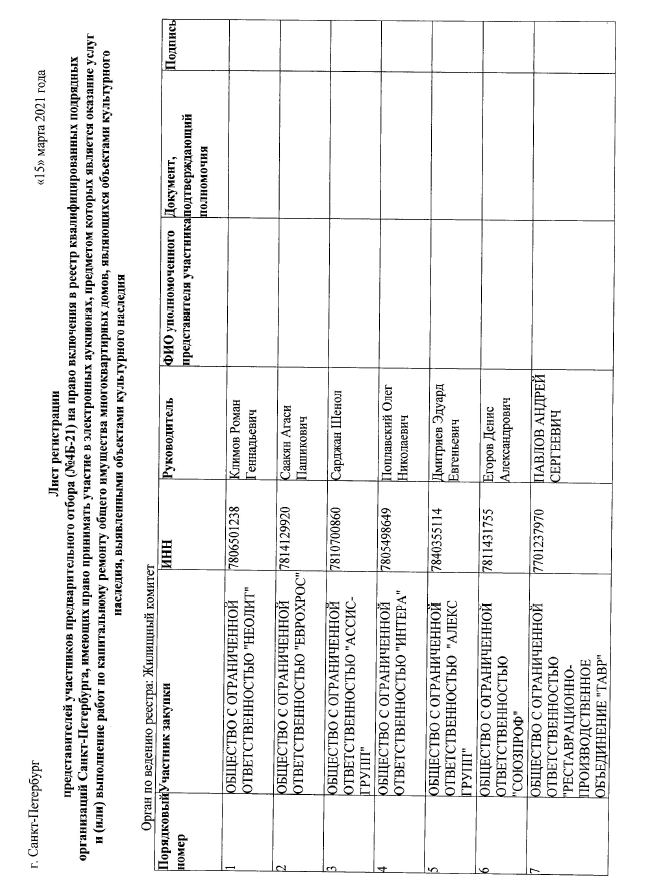 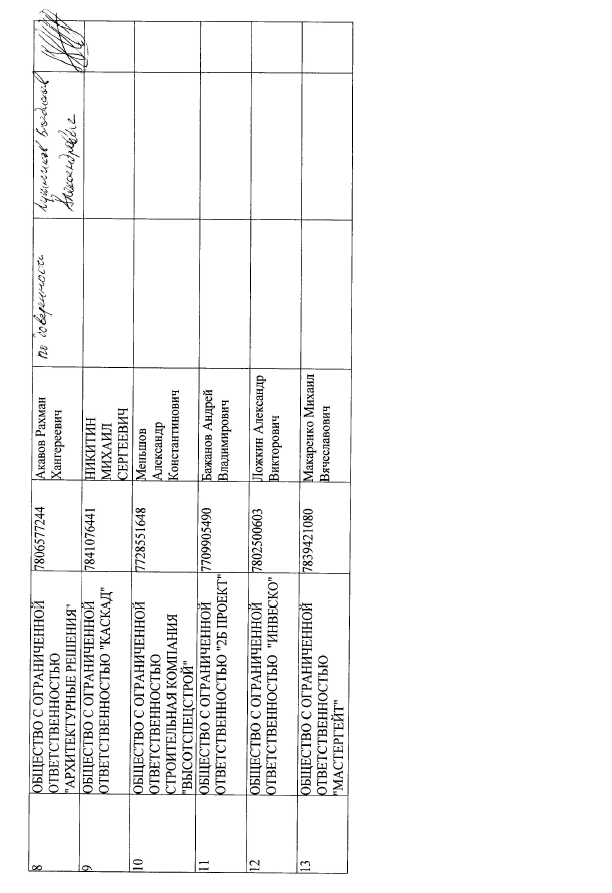 Председатель комиссии:Канивцов Роман Александрович- первый заместитель председателя Жилищного комитетаЗаместитель председателя комиссии:Шаталов Владимир Петрович- начальник Управления капитального ремонта Жилищного комитетаЗаместитель председателя комиссии:Ендакова Ирина Федоровна- начальник Отдела обеспечения закупок и учета имущества Жилищного комитетаЧлены комиссии:Пуляева Юлия Викторовнаотсутствовал- главный специалист отдела Центрального района Управления по охране и использованию объектов культурного наследия Комитета по государственному контролю, использованию        и охране памятников истории и культурыКрылов Иван ВалерьевичРоженко Олеся Олеговна- начальник отдела организации и проведения торгов некоммерческой организации «Фонд - региональный оператор капитального ремонта общего имущества в многоквартирных домах»- ведущий экономист отдела организации и проведения торгов некоммерческой организации «Фонд - региональный оператор капитального ремонта общего имущества в многоквартирных домах»Саханенко Юлия Николаевна - инженер 1 категории отдела формирования адресных программ по капитальному ремонту некоммерческой организации «Фонд - региональный оператор капитального ремонта общего имущества в многоквартирных домах»Шипулин Владимир Викторовичотсутствовал- начальник технического сектора проектного отдела управления подготовки капитального ремонта некоммерческой организации «Фонд - региональный оператор капитального ремонта общего имущества в многоквартирных домах»Смольняков Александр ПетровичотсутствовалКалинин Вадим Вячеславовичотсутствовал- генеральный директор общества с ограниченной ответственностью «Жилкомсервис №2 Московского района», член Общественного совета при Жилищном комитете- заместитель председателя региональной общественной организации «Объединение Советов многоквартирных домов»Секретари комиссии:  Андреева Марина Леонидовна- главный специалист Отдела обеспечения закупок и учета имущества Жилищного комитета№ заявкинаименование (для юридического лица)/ фамилия, имя, отчество (при наличии) (для физического лица, зарегистрированного      в качестве индивидуального предпринимателя)адрес юридического лицаэлектронный адресидентификационный номер налогоплательщика каждого участника предварительного отбораналичие информации и документов, предусмотренных документацией о проведении предварительного отбора11ОБЩЕСТВО С ОГРАНИЧЕННОЙ ОТВЕТСТВЕННОСТЬЮ "НЕОЛИТ"197343, Г САНКТ-ПЕТЕРБУРГ, УЛ ЗЕМЛЕДЕЛЬЧЕСКАЯ, ДОМ 5, ЛИТЕР А, ПОМЕЩЕНИЕ 14-Н №15 ОФИС № 313neolit2014@mail.ru7806501238+22ОБЩЕСТВО С ОГРАНИЧЕННОЙ ОТВЕТСТВЕННОСТЬЮ "ЕВРОХРОС"198207, Г САНКТ-ПЕТЕРБУРГ, ПР-КТ ЛЕНИНСКИЙ, ДОМ 114, ЛИТЕР А, ПОМ/КОМ 229Н/2evrohros@mail.ru7814129920+33ОБЩЕСТВО С ОГРАНИЧЕННОЙ ОТВЕТСТВЕННОСТЬЮ "АССИС-ГРУПП"196084, Г САНКТ-ПЕТЕРБУРГ, УЛ ЛОМАНАЯ, ДОМ 5, ЛИТЕРА А, ПОМЕЩЕНИЕ 1Н ОФИС 259sarcansenol@mail.ru7810700860+44ОБЩЕСТВО С ОГРАНИЧЕННОЙ ОТВЕТСТВЕННОСТЬЮ "ИНТЕРА"198188, Г САНКТ-ПЕТЕРБУРГ, УЛ ВОЗРОЖДЕНИЯ, ДОМ 20, ЛИТЕР А,poplavskyoleh@yandex.ru7805498649+55ОБЩЕСТВО С ОГРАНИЧЕННОЙ ОТВЕТСТВЕННОСТЬЮ  "АЛЕКС ГРУПП"191040, Г САНКТ-ПЕТЕРБУРГ, УЛ КОЛОМЕНСКАЯ, ДОМ 8, ЛИТЕРА А, ПОМЕЩЕНИЕ 12-Нalexdmitrieva85@mail.ru7840355114+66ОБЩЕСТВО С ОГРАНИЧЕННОЙ ОТВЕТСТВЕННОСТЬЮ "СОЮЗПРОФ"192012, Г САНКТ-ПЕТЕРБУРГ, ПР-КТ ОБУХОВСКОЙ ОБОРОНЫ, ДОМ 112, КОРПУС  2 ЛИТЕР И, ПОМЕЩЕНИЕ  №602souz_prof@mail.ru7811431755+77ОБЩЕСТВО С ОГРАНИЧЕННОЙ ОТВЕТСТВЕННОСТЬЮ "РЕСТАВРАЦИОННО-ПРОИЗВОДСТВЕННОЕ ОБЪЕДИНЕНИЕ "ТАВР"101000, Г МОСКВА, УЛ ПОКРОВКА, ДОМ 6, ЭТ 2 ПОМ 1 КОМ 4infotavr@mail.ru7701237970+/-88ОБЩЕСТВО С ОГРАНИЧЕННОЙ ОТВЕТСТВЕННОСТЬЮ "АРХИТЕКТУРНЫЕ РЕШЕНИЯ"195248, Г САНКТ-ПЕТЕРБУРГ, ПР-КТ ЭНЕРГЕТИКОВ, ДОМ 37, ЛИТЕР А, ПОМЕЩЕНИЕ 6-Н КОМНАТА 5 ЧАСТЬ 19449612@mail.ru7806577244+/-99ОБЩЕСТВО С ОГРАНИЧЕННОЙ ОТВЕТСТВЕННОСТЬЮ "КАСКАД"194017, Г САНКТ-ПЕТЕРБУРГ, ПР-КТ ТОРЕЗА, ДОМ 102, КОРПУС 4 ЛИТЕР А, 18-Н, ПОМЕЩЕНИЕ 19454199@mail.ru7841076441+/-1010ОБЩЕСТВО С ОГРАНИЧЕННОЙ ОТВЕТСТВЕННОСТЬЮ СТРОИТЕЛЬНАЯ КОМПАНИЯ "ВЫСОТСПЕЦСТРОЙ"119421, Г МОСКВА, УЛ НОВАТОРОВ, ДОМ 7А, КОРПУС 2, ПОМЕЩЕНИЕ 14/1, ЭТАЖ ПОДВАЛЬН.ckvss-spb@mail.ru7728551648+/-1111ОБЩЕСТВО С ОГРАНИЧЕННОЙ ОТВЕТСТВЕННОСТЬЮ "2Б ПРОЕКТ"117342, Г МОСКВА, УЛ БУТЛЕРОВА, ДОМ 17Б, ЭТ 1 П 1Б К 5 ОФ 66bazhanov@sk2b.ru7709905490+1212ОБЩЕСТВО С ОГРАНИЧЕННОЙ ОТВЕТСТВЕННОСТЬЮ  "ИНВЕСКО"197375, Г САНКТ-ПЕТЕРБУРГ, УЛ МАРШАЛА НОВИКОВА, ДОМ 42, ЛИТЕР Б, ПОМЕЩЕНИЕ 1-Н-2-17ooo_invesko@list.ru7802500603+1313ОБЩЕСТВО С ОГРАНИЧЕННОЙ ОТВЕТСТВЕННОСТЬЮ "МАСТЕРГЕЙТ"190121, Г САНКТ-ПЕТЕРБУРГ, УЛ ДЕКАБРИСТОВ, ДОМ 58, ЛИТЕР А, ПОМЕЩЕНИЕ 3-Н, ОФИС 2mastergejt17@gmail.com7839421080+Уровень ответственности члена саморегулируемой организации в соответствии с ч. 13 ст. 55.16 Градостроительного кодекса Российской Федерации Совокупная стоимость ранее оказанных услуг и (или) выполненных работ по контрактам и (или) договорам 1 (не превышает 60 млн. рублей)не менее 5 999 999,99 руб.2 (не превышает 500 млн. рублей)не менее 49 999 999,99 руб.3 (не превышает 3 млрд. рублей)не менее 299 999 999,99 руб.4 (не превышает 10 млрд. рублей) не менее 999 999 999,99 руб.5 (составляет 10 млрд. рублей и более)не менее 1 млрд. руб.№ п/п№ заявки                     Наименование участника                      Предельный размер обязательств     по договорам строительного подряда, заключаемым с использованием конкурентных способов заключения договоров,           в соответствии    с которым участником предвари-тельного отбора как членом саморегулируем-ой организации, основанной       на членстве лиц, осуществляющих строительство, внесен взнос      в компенсацион-ный фонд обеспечения договорных обязательств, сформирован-ный                      в соответствии    с частью 2 статьи 55.16   ГрК РФ, руб.11ОБЩЕСТВО С ОГРАНИЧЕННОЙ ОТВЕТСТВЕННОСТЬЮ "НЕОЛИТ"60 млн.22ОБЩЕСТВО С ОГРАНИЧЕННОЙ ОТВЕТСТВЕННОСТЬЮ "ЕВРОХРОС"60 млн.33ОБЩЕСТВО С ОГРАНИЧЕННОЙ ОТВЕТСТВЕННОСТЬЮ "АССИС-ГРУПП"60 млн.44ОБЩЕСТВО С ОГРАНИЧЕННОЙ ОТВЕТСТВЕННОСТЬЮ "ИНТЕРА"500 млн.55ОБЩЕСТВО С ОГРАНИЧЕННОЙ ОТВЕТСТВЕННОСТЬЮ  "АЛЕКС ГРУПП"60 млн.66ОБЩЕСТВО С ОГРАНИЧЕННОЙ ОТВЕТСТВЕННОСТЬЮ "СОЮЗПРОФ"500 млн.711ОБЩЕСТВО С ОГРАНИЧЕННОЙ ОТВЕТСТВЕННОСТЬЮ "2Б ПРОЕКТ"3 млрд.812ОБЩЕСТВО С ОГРАНИЧЕННОЙ ОТВЕТСТВЕННОСТЬЮ  "ИНВЕСКО"60 млн.913ОБЩЕСТВО С ОГРАНИЧЕННОЙ ОТВЕТСТВЕННОСТЬЮ "МАСТЕРГЕЙТ"60 млн.Не соответствует требованиям   Обоснование (описание несоответствия)ОснованиеВ соответствии с подпунктом а) пункта 38 Положения 615, согласно пункту 13.4 раздела VI Документации заявка должна содержать документ, подтверждающий полномочия лица на осуществление действий от имени Участника:документы, подтверждающие полномочия лица на осуществление действий от имени Участника - юридического лица:копия решения о назначении или об избрании либо копия приказа о назначении физического лица на должность, в соответствии с которыми такое физическое лицо обладает правом действовать от имени Участника без доверенности (далее в настоящем пункте - руководитель). В случае, если от имени Участника действует иное лицо, Заявка должна содержать также доверенность, подтверждающую полномочия лица                                    на осуществление действий от имени Участника, в том числе полномочия на подачу Заявки на участие в предварительном отборе, заверенную печатью Участника (при наличии печати) и подписанную руководителем или уполномоченным руководителем лицом, либо засвидетельствованную в нотариальном порядке копию указанной доверенности. В случае, если указанная доверенность подписана лицом, уполномоченным руководителем, Заявка должна содержать также документ, подтверждающий полномочия такого лица.Заявка ООО «РПО «ТАВР» подписана электронной подписью лица (Ш. Е. А.), которое не является лицом, имеющим право действовать без доверенности от имени юридического лица.Вместе с тем, лицом, уполномоченным на осуществление действий от имени Участника - юридического лица является генеральный директор П. А. С. Документов (доверенности), подтверждающих полномочия Ш.Е.А. на осуществление действий от имени ООО «РПО «ТАВР» в составе заявки не представлено.Таким образом, в составе Заявки не представлены документы, подтверждающие полномочия лица, подписавшего Заявку, на осуществление действий от имени участника предварительного отбора.подпункт б) пункта 53 Положения 615 - заявка на участие в предварительном отборе не соответствует требованиям, установленным пунктом 38 Положения 615В соответствии с подпунктом д) пункта 23 Положения 615, пункта 3) раздела V Документации установлено требование об отсутствие у Участника задолженности по уплате налогов, сборов и иных обязательных платежей в бюджеты бюджетной системы Российской Федерации за прошедший календарный год.В соответствии с подпунктом б) пункта 38 Положения 615 и пунктом 13.7 раздела VI документации в составе заявки должна быть представлена копия справки налогового органа об отсутствии задолженности по уплате налогов, сборов и иных обязательных платежей в бюджеты бюджетной системы Российской Федерации, полученная не ранее 1 января года, в котором подается ЗаявкаВ составе заявки ООО «РПО «ТАВР» представлена копия справки налогового органа об отсутствии задолженности по уплате налогов, сборов и иных обязательных платежей в бюджеты бюджетной системы Российской Федерации № 394234 по состоянию на 23.12.2020, выданная 24.12.2020. Копии иной справки в составе не представлено.Таким образом, не представлена копия справки налогового органа об отсутствии задолженности по уплате налогов, сборов и иных обязательных платежей в бюджеты бюджетной системы Российской Федерации, полученная не ранее                  1 января года, в котором подается Заявка.Отсутствие у Участника задолженности по уплате налогов, сборов и иных обязательных платежей в бюджеты бюджетной системы Российской Федерации за прошедший календарный год не подтверждено.подпункт а) пункта 53 Положения 615 - несоответствие участника требованиям, установленным пунктом 23 Положения 615подпункт б) пункта 53 Положения 615 - заявка на участие в предварительном отборе не соответствует требованиям, установленным пунктом 38 Положения 615Не соответствует   требованиямОбоснование (описание несоответствия)ОснованиеВ соответствии с пунктом 12) раздела V документации участнику на момент подачи заявки необходимо иметь в своем штате по месту основной работы не менее трех специалистов по организации выполнения работ по строительству, реконструкции, капитальному ремонту объектов капитального строительства, имеющих высшее образование соответствующего профиля и стаж работы по специальности не менее чем пять лет.В соответствии пунктом 13.11. раздела VI документации заявка Участника должна содержать копии трудовых книжек и (или) сведения о трудовой деятельности, предусмотренные статьей 66.1 Трудового кодекса Российской Федерации, копии дипломов, копии приложений/вкладышей к диплому (в случае, если необходимо подтверждение соответствия направления подготовки (специальности) высшего образования Перечню 672 в отношении профиля (специализации), относящегося(йся) к области строительства),  копии сертификатов и аттестатов, удостоверений.Документы, установленные пунктами 13.8-13.11 документации, подтверждают наличие у участника в штате минимального количества квалифицированного персонала, установленного пунктом 12) раздела V документации.Предоставленная в составе заявки форма «Штатно-списочный состав сотрудников» содержит информацию о 3 сотрудниках.По всем трем сотрудникам не представлены копии трудовых книжек и (или) сведения о трудовой деятельности, предусмотренные статьей 66.1 Трудового кодекса Российской Федерации, копии дипломов, копии приложений/вкладышей к диплому.В пункте 24 таблицы Формы заявки «Сведения о сотрудниках (дипломы, трудовые книжки)» поименован файл «23.SvedeniaOSotrudnikah.pdf». В составе заявки такой файл не представлен.Таким образом, не представлены документы, подтверждающие наличие в штате минимального количества квалифицированного персонала в соответствии с требованиями Положения 615 и документации. Таким образом, не подтверждено наличие у участника предварительного отбора в штате по месту основной работы минимального количества квалифицированного персонала, установленного пунктом 12) раздела V «Требования к участникам предварительного отбора». подпункт а) пункта 53 Положения 615 - несоответствие участника требованиям, установленным пунктом 23 Положения 615подпункт б) пункта 53 Положения 615 - заявка на участие в предварительном отборе не соответствует требованиям, установленным пунктом 38 Положения 615Не соответствует   требованиямОбоснование (описание несоответствия)ОснованиеВ соответствии с подпунктом п) пункта 23 Положения 615, пунктом 13) раздела V документации к участнику предварительного отбора установлено требование о наличии у участника за 3 года, предшествующие дате окончания срока подачи заявок на участие в предварительном отборе, опыта оказания услуг и (или) выполнения работ, аналогичных предмету проводимого предварительного отбора, не менее чем по 3 исполненным контрактам и (или) договорам, предметом которых являлись строительство, реконструкция, капитальный ремонт зданий, являющихся объектами капитального строительства.В соответствии с пунктом 13.12 раздела VI документации в составе заявки должны быть представлены копии не менее 3 исполненных контрактов и (или) договоров, подтверждающих наличие у участника предварительного отбора, предусмотренного пунктом 13) раздела V «Требования к участникам предварительного отбора», опыта оказания услуг и (или) выполнения работ, аналогичных предмету предварительного отбора, в которых указаны установленный срок оказания услуг и (или) выполнения работ по строительству, реконструкции, капитальному ремонту зданий, являющихся объектами капитального строительства и являющихся объектами культурного наследия, выявленными объектами культурного наследия, и их первоначальная стоимость, копии актов приемки оказанных услуг и (или) выполненных работ или иных документов по таким контрактам и (или) договорам, в которых указана их окончательная стоимость и которыми подтверждается приемка заказчиком услуг и (или) работ, оказанных и (или) выполненных в полном объеме.Нарушен пункт 7 раздела VI документации: представленные документы (копии документов) должны соответствовать оригиналу в полном объеме (содержать всю информацию и все страницы оригинала в полном объеме, имеющиеся в оригинале сканируемого документа).Под копией документа согласно подпункту 23 пункта 3.1 Национального стандарта Российской Федерации ГОСТ Р 7.0.8-2013 «Система стандартов по информации, библиотечному и издательскому делу. Делопроизводство и архивное дело. Термины и определения» понимается экземпляр документа, полностью воспроизводящий информацию подлинника документа).В составе заявки участника предварительного отбора ООО «КАСКАД» в качестве подтверждения опыта выполнения работ представлены документы по 4 договорам: По договорам № 01СКР-К и № 02СКР-К выполнялись работы по капитальному ремонту кровли по адресам: Моисеенко ул., д. 2а, литера А и Невский пр., д. 81, литера А. Работы не аналогичны предмету предварительного отбора, так как выполнялись на зданиях не являющимися объектами культурного наследия, вновь выявленными объектами культурного наследия.Таким образом, участником предварительного отбора ООО «КАСКАД» не подтверждено наличие опыта выполнения работ, аналогичных предмету предварительного отбора за последние 3 года, предшествующие дате окончания срока подачи заявок на участие в предварительном отборе не менее чем по 3 исполненным контрактам и (или) договорам.подпункт а) пункта 53 Положения 615 - несоответствие участника требованиям, установленным пунктом 23 Положения 615подпункт б) пункта 53 Положения 615 - заявка на участие в предварительном отборе не соответствует требованиям, установленным пунктом 38 Положения 615Не соответствует требованиямОбоснование (описание несоответствия)ОснованиеСогласно подпункту д) пункта 23 Положения 615 и пункту 3) раздела V документации, к участнику предварительного отбора установлено требование об отсутствие задолженности у участника по уплате налогов, сборов и иных обязательных платежей в бюджеты бюджетной системы Российской Федерации за прошедший календарный год, за исключением случаев обжалования им задолженностей по обязательным платежам в бюджеты бюджетной системы Российской Федерации в соответствии с законодательством Российской Федерации, если решение в отношении жалобы на день рассмотрения заявки на участие  в предварительном отборе не принято или судебное решение по заявлению на день рассмотрения указанной заявки не вступило в законную силу.В соответствии с подпунктом б) пункта 38 Положения 615, пунктом 13.7 раздела VI документации заявка участника должна содержать копию справки налогового органа об отсутствии задолженности по уплате налогов, сборов и иных обязательных платежей в бюджеты бюджетной системы Российской Федерации, полученная не ранее 1 января года, в котором подается Заявка.Форма справки, порядок ее заполнения и формат представления утверждены Приказом ФНС России от 20.01.2017. № ММВ-7-8/20@.Копия справки, полученной на бумажном носителе, должна содержать подпись руководителя (заместителя руководителя) и печать налогового органа.Копия справки, сформированной в электронной форме и полученной                                   по телекоммуникационным каналам связи, должна содержать отметку о подписании справки усиленной квалифицированной электронной подписью, позволяющей идентифицировать выдавший налоговый орган (владельца квалифицированного сертификата).В составе заявки ООО СК «ВЫСОТСПЕЦСТРОЙ» представлена копия справки № 16202 об исполнении налогоплательщиком (плательщиком сбора, плательщиком страховых взносов, налоговым агентом) обязанности по уплате налогов, сборов, страховых взносов, пеней, штрафов, процентов по состоянию на «18» января 2021 г. в соответствии со сведениями ИФНС №28 по г. Москве, а также квитанция о приеме, подтверждающая 18.01.2021 поступление и прием ИФНС №28 от ООО СК «ВЫСОТСПЕЦСТРОЙ» документа в электронном виде - запроса на предоставление информационных услуг в рамках информационного обслуживания налогоплательщика в электронном виде по ТКС.То есть, справка № 16202 является документом, сформированным в электронной форме и полученным по телекоммуникационным каналам связи (ТКС).При этом, копия справки № 16202 не содержит отметки о подписании данной справки усиленной квалифицированной электронной подписью, позволяющей идентифицировать выдавший налоговый орган (владельца квалифицированного сертификата).В соответствии с пунктом 8 Порядка заполнения формы справки об исполнении налогоплательщиком (плательщиком сбора, плательщиком страховых взносов, налоговым агентом) обязанности по уплате налогов, сборов, пеней штрафов, процентов, утвержденного Приказом ФНС России от 20.01.2017 N ММВ-7-8/20@, справка, формируемая в электронной форме, и подписывается усиленной квалифицированной электронной подписью, позволяющей идентифицировать выдавший налоговый орган (владельца квалифицированного сертификата).Согласно ГОСТ Р 7.0.97-2016 «Национальный стандарт Российской Федерации. Система стандартов по информации, библиотечному и издательскому делу. Организационно-распорядительная документация. Требования к оформлению документов», утвержденному Приказом Росстандарта     от 08.12.2016 № 2004-ст, на электронном документе, подписанном электронной подписью, должна быть визуализирована отметка об электронной подписи, которая в соответствии с законодательством Российской Федерации включает в себя фразу «документ подписан электронной подписью», номер сертификата ключа электронной подписи, фамилию, имя, отчество владельца сертификата, срок действия сертификата ключа электронной подписи.В представленной ООО СК «ВЫСОТСПЕЦСТРОЙ» в составе заявки копии справки № 16202 не визуализируется отметка об усиленной квалифицированной электронной подписи с фраза «документ подписан электронной подписью», номер сертификата ключа электронной подписи, фамилию, имя, отчество владельца сертификата, срок действия сертификата ключа электронной подписи, что не позволяет идентифицировать выдавший указанную справку налоговый орган (владельца квалифицированного сертификата).Таким образом, копия справки налогового органа об отсутствии задолженности по уплате налогов, сборов и иных обязательных платежей в бюджеты бюджетной системы Российской Федерации в соответствии в соответствии с требованиями Положения 615 и документации в составе заявки не предоставлена.Таким образом, не подтверждено отсутствие задолженности у участника по уплате налогов, сборов и иных обязательных платежей в бюджеты бюджетной системы Российской Федерации за прошедший календарный год.подпункт а) пункта 53 Положения 615 - несоответствие участника требованиям, установленным пунктом 23 Положения 615.подпункт б) пункта 53 Положения 615 - заявка на участие в предварительном отборе не соответствует требованиям, установленным пунктом 38 Положения 615.В соответствии с подпунктом о) пункта 23 Положения 615, пунктом 12) раздела V документации к участнику установлено требование о наличии у участника в своем штате по основному месту работы минимального количества квалифицированного персонала, установленного в документации о проведении предварительного отбора.В соответствии с пунктом 12) раздела V документации участнику на момент подачи заявки необходимо иметь в своем штате по месту основной работы не менее трех специалистов по организации выполнения работ по строительству, реконструкции, капитальному ремонту объектов капитального строительства, имеющих высшее образование соответствующего профиля и стаж работы по специальности не менее чем пять лет (наименование направления подготовки, наименование специальности высшего образования должно соответствовать одному из направлений подготовки, специальностей высшего образования, указанных в Перечне направлений подготовки, специальностей в области строительства, получение высшего образования по которым необходимо для специалистов по организации инженерных изысканий, специалистов по организации архитектурно-строительного проектирования, специалистов по организации строительства, утвержденном приказом Минстроя России от 06.11.2020 № 672/пр (далее - Перечень 672). Наличие специализации должно быть подтверждено документально (приложение/вкладыш к диплому); стаж работы по специальности (по направлению подготовки, по специальности высшего образования) в области строительства, реконструкции, капитального ремонта объектов капитального строительства считается с момента начала трудовой деятельности в соответствии с данными трудовой книжки и (или) сведениями о трудовой деятельности, предусмотренными статьей 66.1 Трудового кодекса Российской Федерации, после получения диплома о высшем образовании).В соответствии с подпунктом б) пункта 38 Положения 615, а также в соответствии с требованиями пунктов 13.8.  и 13.11. раздела VI документации заявка должна содержать:- (п. 13.8.) копию расчета по начисленным и уплаченным страховым взносам                               на обязательное пенсионное страхование в Пенсионный фонд Российской Федерации и на обязательное медицинское страхование в Федеральный фонд обязательного медицинского страхования плательщиками страховых взносов, производящими выплаты и иные вознаграждения физическим лицам, составленного за последний отчетный период, предшествующий дате подачи заявки на участие в предварительном отборе, по форме, утвержденной уполномоченным органом, с отметкой уполномоченного органа о приеме  или с приложением копии документов, подтверждающих прием уполномоченным органом такого расчета в форме электронного документа.Расчет по начисленным и уплаченным страховым взносам на обязательное пенсионное страхование в Пенсионный фонд Российской Федерации и на обязательное медицинское страхование в Федеральный фонд обязательного медицинского страхования плательщиками страховых взносов, производящими выплаты и иные вознаграждения физическим лицам, должен быть составлен по форме, утвержденной Приказом ФНС России от 18.09.2019 N ММВ-7-11/470@ "Об утверждении формы расчета по страховым взносам, порядка ее заполнения, а также формата представления расчета по страховым взносам в электронной форме и о признании утратившим силу приказа Федеральной налоговой службы от 10.10.2016 N ММВ-7-11/551@", с отметкой территориального органа ФНС России о приеме или с приложением электронной квитанции (расписки) о приеме документов с электронной подписью в случае отправки расчета в электронном виде (представленный расчет должен содержать все разделы формы).- (п. 13.11.) копии трудовых книжек и (или) сведения о трудовой деятельности, предусмотренные статьей 66.1 Трудового кодекса Российской Федерации, копии дипломов, копии приложений/вкладышей к диплому (в случае, если необходимо подтверждение соответствия направления подготовки (специальности) высшего образования Перечню 672 в отношении профиля (специализации), относящегося(йся) к области строительства), сертификатов и аттестатов, удостоверений.Документы, установленные пунктами 13.8-13.11 документации, подтверждают наличие в штате у участника минимального количества квалифицированного персонала, установленного пунктом 12) раздела V документации.Нарушен пункт 7 раздела VI документации: представленные документы (копии документов) должны соответствовать оригиналу в полном объеме (содержать все страницы, имеющиеся в оригинале сканируемого документа).Все требуемые документы (копии документов) должны быть представлены Участником через электронную площадку в доступном для прочтения формате. Представленные копии документов должны содержать всю информацию и все страницы оригинала в полном объеме, имеющиеся в оригинале документа в соответствии с ГОСТ Р 7.0.8-2013. Под копией документа согласно подпункту 23 пункта 3.1 Национального стандарта Российской Федерации ГОСТ Р 7.0.8-2013 «Система стандартов по информации, библиотечному и издательскому делу. Делопроизводство и архивное дело. Термины и определения» понимается экземпляр документа, полностью воспроизводящий информацию подлинника документа.В составе заявки ООО СК «ВЫСОТСПЕЦСТРОЙ» представлены документы по расчету по начисленным и уплаченным страховым взносам на обязательное пенсионное страхование в Пенсионный фонд Российской Федерации и на обязательное медицинское страхование в Федеральный фонд обязательного медицинского страхования плательщиками страховых взносов, производящими выплаты и иные вознаграждения физическим лицам (далее – Расчет), где на 1 странице указано, что Расчет составлен на 131 странице.Однако в составе заявки предоставлены только 12 страниц Расчета (с 1 по 12), отсутствует раздел 3 Расчета.Таким образом, представленные документы не являются копией Расчета по форме, утвержденной уполномоченным органом.Таким образом, Расчет по форме, утвержденной Приказом ФНС России от 18.09.2019 № ММВ-7-11/470@, в соответствии с требованиями Положения 615 и документации в составе заявки не представлен.Отсутствие раздела 3 в Расчете не позволяет подтвердить наличие у участника предварительного отбора в штате минимального количества квалифицированного персонала по месту основной работы. Представленная в составе заявки                        ООО СК «ВЫСОТСПЕЦСТРОЙ» форма «Штатно-списочный состав сотрудников» (далее – Форма) содержит информацию о 3 сотрудниках, из которых:- сотрудник (поз. 2, Х.Е.В.) согласно последней записи трудовой книжки (запись №26 от 22.06.2017) принята в ООО СК «ВЫСОТСПЕЦСТРОЙ» на должность инженера-сметчика, которая отсутствует в предоставленном в составе заявки штатном расписании №6 от 15.02.2021.В штатном расписании №6 от 15.02.2021 предусмотрена должность «Сметчик», которая согласно сведениям данного штатного расписания, занята другим сотрудником – К.Н.А.Кроме того, сведения о должности, занимаемой сотрудником (поз.2, Х.Е.В.) отсутствуют в предоставленном штатном расписании №6 от 15.02.2021, а также отсутствуют вакантные ставки, предусмотренные для должности «Сметчик».- у сотрудника (поз.3) стаж работы по специальности в области строительства, реконструкции, капитального ремонта объектов капитального строительства после получения дипломов о высшем образовании составляет менее 5 лет (дата выдачи диплома – 26.02.2020).Таким образом, не подтверждено наличие у участника предварительного отбора в штате по месту основной работы минимального количества квалифицированного персонала, установленного пунктом 12) раздела V документации.подпункт а) пункта 53 Положения 615 – несоответствии участника требованиям, установленным пунктом 23 Положения 615.подпункт б) пункта 53 Положения 615 - заявка на участие в предварительном отборе не соответствует требованиям, установленным пунктом 38 Положения 615.В соответствии с подпунктом п) пункта 23 Положения 615, пунктом 13) раздела V документации к участнику предварительного отбора установлено требование о наличии у участника за 3 года, предшествующие дате окончания срока подачи заявок на участие в предварительном отборе, опыта оказания услуг и (или) выполнения работ, аналогичных предмету проводимого предварительного отбора, не менее чем по 3 исполненным контрактам и (или) договорам, предметом которых являлись строительство, реконструкция, капитальный ремонт зданий, являющихся объектами капитального строительства.Опыт оказания услуг и (или) выполнения работ, аналогичных предмету проводимого предварительного отбора, подтверждается исполненными контрактами и (или) договорами, предметом которых являлись строительство, реконструкция, капитальный ремонт зданий, являющихся объектами капитального строительства и являющихся объектами культурного наследия, выявленными объектами культурного наследия.В соответствии с пунктом 13.12 раздела VI документации в составе заявки должны быть представлены копии не менее 3 исполненных контрактов и (или) договоров, подтверждающих наличие у участника предварительного отбора, предусмотренного пунктом 13) раздела V «Требования к участникам предварительного отбора», опыта оказания услуг и (или) выполнения работ, аналогичных предмету предварительного отбора, в которых указаны установленный срок оказания услуг и (или) выполнения работ по строительству, реконструкции, капитальному ремонту зданий, являющихся объектами капитального строительства и являющихся объектами культурного наследия, выявленными объектами культурного наследия, и их первоначальная стоимость, копии актов приемки оказанных услуг и (или) выполненных работ или иных документов по таким контрактам и (или) договорам, в которых указана их окончательная стоимость и которыми подтверждается приемка заказчиком услуг и (или) работ, оказанных и (или) выполненных в полном объеме.В составе заявки участника предварительного отбора ООО СК «ВЫСОТСПЕЦСТРОЙ» в качестве подтверждения опыта выполнения работ представлены документы по 4 контрактам, из которых:1. По контракту №33/ЗП-16 от 23.03.2016 выполнялись работы по завершению строительства многоквартирного дома по адресу: Новоколомяжский пр., участок 1 (западнее дома 12, корп.3, лит. А, по Новоколомяжскому пр.) (Коломяги, квартал 13Ю, корп.18).2. По контракту № Ф.2018.36144 от 08.02.2018 выполнялись работы по строительству дошкольного образовательного учреждения по адресу: г. Пушкин, Красносельское шоссе, участок 1 (севернее дома 57, литера А, по Красносельскому шоссе).3. По контракту № 22-СМР/2019 от 24.12.2019 выполнялись строительно-монтажные работы по объекту «VI жилой микрорайон, II очередь Камышовой бухты. Корпус 25».4. По контракту №087420000021_313067 от 04.05.2018 выполнялись строительно-монтажные работы по объекту: «Строительство школы, проспект Античный».Работы, которые выполнялись в рамках вышеперечисленных контрактов, не являются работами, аналогичными предмету проводимого предварительного отбора, так как объекты, в отношении которых выполнялись данные работы не являются объектами культурного наследия, выявленными объектами культурного наследия, а относятся к новому строительству и сведения о них отсутствуют в Едином государственном реестре объектов культурного наследия (памятников истории и культуры) народов Российской Федерации), размещенном на официальном сайте Минкультуры России.Таким образом, участником предварительного отбора ООО СК «ВЫСОТСПЕЦСТРОЙ» не подтверждено наличие опыта выполнения работ, аналогичных предмету предварительного отбора за последние 3 года, предшествующие дате окончания срока подачи заявок на участие в предварительном отборе не менее чем по 3 исполненным контрактам и (или) договорам, предметом которых являлись строительство, реконструкция, капитальный ремонт зданий, являющихся объектами капитального строительства и являющихся объектами культурного наследия, выявленными объектами культурного наследия. подпункт а) пункта 53 Положения 615 - несоответствие участника требованиям, установленным пунктом 23 Положения 615.подпункт б) пункта 53 Положения 615 - заявка на участие в предварительном отборе не соответствует требованиям, установленным пунктом 38 Положения 615.№ заявкинаименование (для юридического лица)/ фамилия, имя, отчество (при наличии) (для физического лица, зарегистрированного в качестве индивидуального предпринимателя)адрес юридического лицаэлектронный адресидентификационный номер налогоплательщика каждого участника предварительного отбораПредельный размер обязательств             по договорам строительного подряда, заключаемым             с использованием конкурентных способов заключения договоров,                 в соответствии           с которым участником предвари-тельного отбора как членом саморегулируемой организации, основанной              на членстве лиц, осуществляющих строительство, внесен взнос               в компенсационный фонд обеспечения договорных обязательств, сформированный        в соответствии            с частью 2          статьи 55.16 ГрК РФ, руб.1ОБЩЕСТВО С ОГРАНИЧЕННОЙ ОТВЕТСТВЕННОСТЬЮ "НЕОЛИТ"197343, Г САНКТ-ПЕТЕРБУРГ, УЛ ЗЕМЛЕДЕЛЬЧЕСКАЯ, ДОМ 5, ЛИТЕР А, ПОМЕЩЕНИЕ 14-Н №15 ОФИС № 313neolit2014@mail.ru780650123860 млн.2ОБЩЕСТВО С ОГРАНИЧЕННОЙ ОТВЕТСТВЕННОСТЬЮ "ЕВРОХРОС"198207, Г САНКТ-ПЕТЕРБУРГ, ПР-КТ ЛЕНИНСКИЙ, ДОМ 114, ЛИТЕР А, ПОМ/КОМ 229Н/2evrohros@mail.ru781412992060 млн.3ОБЩЕСТВО С ОГРАНИЧЕННОЙ ОТВЕТСТВЕННОСТЬЮ "АССИС-ГРУПП"196084, Г САНКТ-ПЕТЕРБУРГ, УЛ ЛОМАНАЯ, ДОМ 5, ЛИТЕРА А, ПОМЕЩЕНИЕ 1Н ОФИС 259sarcansenol@mail.ru781070086060 млн.4ОБЩЕСТВО С ОГРАНИЧЕННОЙ ОТВЕТСТВЕННОСТЬЮ "ИНТЕРА"198188, Г САНКТ-ПЕТЕРБУРГ, УЛ ВОЗРОЖДЕНИЯ, ДОМ 20, ЛИТЕР А,poplavskyoleh@yandex.ru7805498649500 млн.5ОБЩЕСТВО С ОГРАНИЧЕННОЙ ОТВЕТСТВЕННОСТЬЮ  "АЛЕКС ГРУПП"191040, Г САНКТ-ПЕТЕРБУРГ, УЛ КОЛОМЕНСКАЯ, ДОМ 8, ЛИТЕРА А, ПОМЕЩЕНИЕ 12-Нalexdmitrieva85@mail.ru784035511460 млн.6ОБЩЕСТВО С ОГРАНИЧЕННОЙ ОТВЕТСТВЕННОСТЬЮ "СОЮЗПРОФ"192012, Г САНКТ-ПЕТЕРБУРГ, ПР-КТ ОБУХОВСКОЙ ОБОРОНЫ, ДОМ 112, КОРПУС  2 ЛИТЕР И, ПОМЕЩЕНИЕ  №602souz_prof@mail.ru7811431755500 млн.11ОБЩЕСТВО С ОГРАНИЧЕННОЙ ОТВЕТСТВЕННОСТЬЮ "2Б ПРОЕКТ"117342, Г МОСКВА, УЛ БУТЛЕРОВА, ДОМ 17Б, ЭТ 1 П 1Б К 5 ОФ 66bazhanov@sk2b.ru77099054903 млрд.12ОБЩЕСТВО С ОГРАНИЧЕННОЙ ОТВЕТСТВЕННОСТЬЮ  "ИНВЕСКО"197375, Г САНКТ-ПЕТЕРБУРГ, УЛ МАРШАЛА НОВИКОВА, ДОМ 42, ЛИТЕР Б, ПОМЕЩЕНИЕ 1-Н-2-17ooo_invesko@list.ru780250060360 млн.13ОБЩЕСТВО С ОГРАНИЧЕННОЙ ОТВЕТСТВЕННОСТЬЮ "МАСТЕРГЕЙТ"190121, Г САНКТ-ПЕТЕРБУРГ, УЛ ДЕКАБРИСТОВ, ДОМ 58, ЛИТЕР А, ПОМЕЩЕНИЕ 3-Н, ОФИС 2mastergejt17@gmail.com783942108060 млн.№ заявкинаименование (для юридического лица)/ фамилия, имя, отчество (при наличии) (для физического лица, зарегистрированного в качестве индивидуального предпринимателя)адрес юридического лицаэлектронный адресидентификационный номер налогоплательщика каждого участника предварительного отбораОснование решения7ОБЩЕСТВО С ОГРАНИЧЕННОЙ ОТВЕТСТВЕННОСТЬЮ "РЕСТАВРАЦИОННО-ПРОИЗВОДСТВЕННОЕ ОБЪЕДИНЕНИЕ "ТАВР"101000, Г МОСКВА, УЛ ПОКРОВКА, ДОМ 6, ЭТ 2 ПОМ 1 КОМ 4infotavr@mail.ru7701237970подпункт а) пункта 53 Положения 615 - несоответствие участника требованиям, установленным пунктом 23 Положения 615подпункт б) пункта 53 Положения 615 - заявка на участие в предварительном отборе не соответствует требованиям, установленным пунктом 38 Положения 6158ОБЩЕСТВО С ОГРАНИЧЕННОЙ ОТВЕТСТВЕННОСТЬЮ "АРХИТЕКТУРНЫЕ РЕШЕНИЯ"195248, Г САНКТ-ПЕТЕРБУРГ, ПР-КТ ЭНЕРГЕТИКОВ, ДОМ 37, ЛИТЕР А, ПОМЕЩЕНИЕ 6-Н КОМНАТА 5 ЧАСТЬ 19449612@mail.ru7806577244подпункт а) пункта 53 Положения 615 - несоответствие участника требованиям, установленным пунктом 23 Положения 615подпункт б) пункта 53 Положения 615 - заявка на участие в предварительном отборе не соответствует требованиям, установленным пунктом 38 Положения 6159ОБЩЕСТВО С ОГРАНИЧЕННОЙ ОТВЕТСТВЕННОСТЬЮ "КАСКАД"194017, Г САНКТ-ПЕТЕРБУРГ, ПР-КТ ТОРЕЗА, ДОМ 102, КОРПУС 4 ЛИТЕР А, 18-Н, ПОМЕЩЕНИЕ 19454199@mail.ru7841076441подпункт а) пункта 53 Положения 615 - несоответствие участника требованиям, установленным пунктом 23 Положения 615подпункт б) пункта 53 Положения 615 - заявка на участие в предварительном отборе не соответствует требованиям, установленным пунктом 38 Положения 61510ОБЩЕСТВО С ОГРАНИЧЕННОЙ ОТВЕТСТВЕННОСТЬЮ СТРОИТЕЛЬНАЯ КОМПАНИЯ "ВЫСОТСПЕЦСТРОЙ"119421, Г МОСКВА, УЛ НОВАТОРОВ, ДОМ 7А, КОРПУС 2, ПОМЕЩЕНИЕ 14/1, ЭТАЖ ПОДВАЛЬН.ckvss-spb@mail.ru7728551648подпункт а) пункта 53 Положения 615 - несоответствие участника требованиям, установленным пунктом 23 Положения 615подпункт б) пункта 53 Положения 615 - заявка на участие в предварительном отборе не соответствует требованиям, установленным пунктом 38 Положения 615ПодписиПодписи          Председатель комиссии:____________________/Р.А.Канивцов/____________________/Р.А.Канивцов/          Заместитель председателя          комиссии____________________/В.П.Шаталов/____________________/В.П.Шаталов/          Заместитель председателя            комиссии:          Члены комиссии:Секретарь комиссии____________________/И.Ф.Ендакова/____________________/И.В.Крылов/ ____________________/О.О.Роженко/___________________/В.В.Шипулин/___________________/Ю.Н.Саханенко/___________________/А.П.Смольняков/___________________/В.В.Калинин/___________________/Ю.В.Пуляева/___________________/М.Л.Андреева/____________________/И.Ф.Ендакова/____________________/И.В.Крылов/ ____________________/О.О.Роженко/___________________/В.В.Шипулин/___________________/Ю.Н.Саханенко/___________________/А.П.Смольняков/___________________/В.В.Калинин/___________________/Ю.В.Пуляева/___________________/М.Л.Андреева/